Министерство образования Кировской областиКировское областное государственное образовательное автономное учреждение дополнительного профессионального образования «Институт развития образования Кировской области»(КОГОАУ ДПО «ИРО Кировской области»)Оценка проектной деятельности обучающихся при итоговом оценивании результатов освоения обучающимися основной образовательной программы основного общего образованияМетодические рекомендации Киров2019УДК 373.51ББК 74.202 (2 Рос – 4 Ки)     О93 Печатается по решению научно-методического совета КОГОАУ ДПО «ИРО Кировской области»Авторы-составители: Измайлова Е.В., канд. пед. наук, проректор по научно-исследовательской и инновационной работе КОГОАУ ДПО «ИРО Кировской области»,Даровских И.С., канд. пед. наук, заведующий научно-инновационным центром КОГОАУ ДПО «ИРО Кировской области»,Себельдина Е.В., методист научно-инновационного центра КОГОАУ ДПО «ИРО Кировской области»,Санникова Н.И., заместитель директора по учебно-воспитательной работе КОГОАУ «Вятская гуманитарная гимназия с углубленным изучением английского языка».Рецензенты:Рогачева О.В., начальник отдела общего и дополнительного образования министерства образования Кировской области,Вологжанина В.В., канд. пед. наук, директор КОГОАУ «Вятская гуманитарная гимназия с  углубленным изучением английского языка».О93 Оценка проектной деятельности обучающихся при итоговом оценивании результатов освоения обучающимися основной образовательной программы основного общего образования [Текст]: Методические рекомендации / Авт.-сост. Е.В. Измайлова, И.С. Даровских, Е.В. Себельдина, Н.И. Санникова; КОГОАУ ДПО «ИРО Кировской области». - Киров: 2019. - 20 с.Данные методические рекомендации представляют собой разъяснения ключевых вопросов, связанных с организацией образовательного процесса по выполнению обучающимися индивидуального итогового проекта при освоении основной общеобразовательной программы основного общего образования.Предназначены для руководящих и педагогических работников общеобразовательных организаций.© ИРО Кировской области, 2019© Измайлова Е.В., Даровских И.С., Себельдина Е.В., Санникова Н.И., авт.-сост., 2019СодержаниеВведение	4Организация образовательного процесса по выполнению обучающимися индивидуального итогового проекта при освоении основной общеобразовательной программы основного общего образования	5Этапы создания индивидуального итогового проекта	10Критерии оценки индивидуального итогового проекта при итоговом оценивании результатов освоения обучающимися основной образовательной программы основного общего образования	11Оформление документации	13Приложение 1. Примерные темы индивидуальных итоговых проектов	14Приложение 2. Паспорт индивидуального итогового проекта	16Приложение 3. Лист оценки процесса подготовки, реализации и защиты индивидуального итогового проекта руководителем	17ВведениеНастоящие рекомендации направлены на разъяснение ключевых вопросов, связанных с организацией образовательного процесса по выполнению обучающимися индивидуального итогового проекта при освоении основной общеобразовательной программы основного общего образования.Методические рекомендации разработаны в соответствии:1) с нормативными правовыми актами федерального уровня и регионального уровня:-	Федеральный закон от 29.12.2012 № 273-ФЗ «Об образовании в Российской Федерации» (далее – Закон об образовании);-	приказ Министерства образования и науки Российской Федерации от 17.12.2010 № 1897 «Об утверждении федерального государственного образовательного стандарта основного общего образования» (в ред. приказа от 31.12.2015 № 1577) (далее – ФГОС ООО);-	приказ Министерства образования и науки Российской Федерации от 30.08.2013 № 1015 «Об утверждении Порядка организации и осуществления образовательной деятельности по основным общеобразовательным программам – образовательным программам начального общего, основного общего и среднего общего образования» (в ред. приказа от 17.07.2015 № 734) (далее – Порядок организации и осуществления образовательной деятельности по ООП НОО, ООО, СОО);-	приказ Министерства труда и социальной защиты Российской Федерации от 18.10.2013 № 544н «Об утверждении профессионального стандарта «Педагог (педагогическая деятельность в сфере дошкольного, начального общего, основного общего, среднего общего образования) (воспитатель, учитель)» (в ред. приказа от 05.08.2016 № 422н, с изм., внесенными приказом от 25.12.2014 № 1115н) (далее – Профессиональный стандарт «Педагог»);-	приказ Министерства здравоохранения и социального развития Российской Федерации от 26.08.2010 № 761н «Об утверждении Единого квалификационного справочника должностей руководителей, специалистов и служащих, раздел «Квалификационные характеристики должностей работников образования» (в ред. приказа от 31.05.2011 № 448н) (далее – Квалификационные характеристики);-	постановление Главного государственного санитарного врача Российской Федерации от 29.12.2010 № 189 «Об утверждении СанПиН 2.4.2.2821-10 «Санитарно-эпидемиологические требования к условиям и организации обучения в общеобразовательных организациях» (в ред. постановления от 24.11.2015 № 81) (далее – СанПиН 2.4.2.2821-10);-	Приказ министерства образования Кировской области от 05.12.2016 № 5-1202 «О поэтапном переходе обучающихся на уровнях основного общего образования и среднего общего образования в общеобразовательных организациях Кировской области на федеральные государственные образовательные стандарты».2) учебно-методической документацией:-		Примерная основная образовательная программа основного общего образования, одобренная решением федерального учебно-методического объединения по общему образованию (протокол от 08.04.2015 № 1/15, протокол от 28.10.2015 № 3/15) (далее – ПООП ООО).Организация образовательного процесса 
по выполнению обучающимися индивидуального итогового проекта при освоении основной общеобразовательной программы основного общего образованияСогласно ч. 5 ст. 12, п. 6 ч. 3 ст. 28 Закона об образовании разработка и утверждение образовательных программ относятся к компетенции образовательной организации. Образовательные организации разрабатывают образовательные программы в соответствии с федеральными государственными образовательными стандартами и с учетом соответствующих примерных основных образовательных программ (ч. 7 ст. 12 Закона об образовании). ФГОС ООО установлены требования к результатам освоения обучающимися основных образовательных программ: личностным, метапредметным и предметным. В соответствии с пунктом 18.1.3 ФГОС ООО система оценки достижения планируемых результатов освоения основной образовательной программы основного общего образования должна включать оценку проектной деятельности. Проектная деятельность рассматривается в ФГОС ООО как часть деятельности по формированию универсальных учебных действий, а индивидуальный проект – как одна из форм оценки достижения планируемых результатов освоения основной общеобразовательной программы основного общего образования (п. 18.1.3).В связи с требованиями п. 18.2.1 ФГОС ООО общеобразовательным организациям необходимо описать особенности подготовки обучающимися индивидуальных проектов и организацию сопровождения обучающихся в локальном нормативном акте. Таким локальным нормативным актом может быть Положение о формах, периодичности и порядке текущего контроля успеваемости и промежуточной аттестации обучающихся или иной локальный нормативный акт, регламентирующий организацию проектной и учебно-исследовательской деятельности обучающихся. Кроме того, особенности подготовки обучающимися индивидуальных проектов могут быть описаны и в ООП ООО.В соответствии с п. 1.3.2. Примерной ООП ООО основной процедурой итоговой оценки достижения метапредметных результатов является защита индивидуального итогового проекта.Индивидуальный итоговый проект представляет собой учебный проект, выполняемый обучающимся в рамках одного или нескольких учебных предметов с целью продемонстрировать свои достижения в самостоятельном освоении содержания избранных областей знаний и/или видов деятельности и способность проектировать и осуществлять целесообразную и результативную деятельность (учебно-познавательную, конструкторскую, социальную, художественно-творческую, иную).Индивидуальный итоговый проект выполняется обучающимся в течение одного или нескольких учебных лет и должен быть представлен в виде завершенного учебного исследования или разработанного проекта. Организация работы над индивидуальными итоговыми проектами обучающихся основного общего образования может осуществляться через урочную, внеурочную деятельность и воспитательную работу, что учитывается при проектировании учебного плана, плана внеурочной деятельности и планов воспитательной работы общеобразовательной организации. Руководителями (или консультантами) индивидуального итогового проекта обучающихся 9-го класса могут являться учителя-предметники, педагоги дополнительного образования, социальный педагог, педагог-организатор, тьютор, педагог-библиотекарь. Согласно Профессиональному стандарту «Педагог» владение формами и методами обучения, в том числе проектной деятельностью, организацией самостоятельной деятельности обучающихся, в том числе исследовательской, относится к необходимым умениям педагога. В соответствии с Квалификационными характеристиками в должностные обязанности учителя входит организация самостоятельной деятельности обучающихся, в том числе исследовательской.Основными функциями руководителя проекта являются: •	определение темы и составление  плана работы по индивидуальному проекту совместно с обучающимся;•	консультирование по вопросам содержания и последовательности выполнения всех этапов индивидуального итогового проекта; •	оказание помощи обучающемуся в подборе и анализе необходимой информации, оформлении результата и подготовки к защите; •	контроль хода выполнения проекта; •	мотивирование обучающегося на качественное выполнение работ по индивидуальному проекту.Темы индивидуальных проектов разрабатывает общеобразовательная организация, и в начале учебного года обучающиеся 8-9-го класса выбирают тему проекта из числа предложенных, причем обучающийся может предложить свою тематику проекта в соответствии с индивидуальными интересами. Перечень тем проектов, руководители проектов, сроки защиты утверждаются на уровне общеобразовательной организации.Результатом (продуктом) проектной деятельности может быть любая из следующих работ с учетом особенностей общеобразовательной организации:а) письменная работа (отчеты о проведенных исследованиях, стендовый доклад и др.);б) художественная творческая работа (в области литературы, музыки, изобразительного искусства, экранных искусств), представленная в виде прозаического или стихотворного произведения, инсценировки, художественной декламации, исполнения музыкального произведения, компьютерной анимации и др.;в) материальный объект, макет, иное конструкторское изделие;г) компьютерная игра, анимация, программа, сайт; д) бизнес-план, мини-предприятие; е) пакет решений на основе анализа опроса, социальная акция и др.);ж) отчетные материалы по социальному проекту, которые могут включать как тексты, так и мультимедийные продукты. Продукт проектной деятельности должен обладать определенными потребительскими качествами и позволять решить личностную или социально значимую проблему. Продукт проектной деятельности должен иметь практическое применение, быть востребован в жизни. Требования к организации проектной деятельности, к содержанию и направленности проекта, а также критерии оценки проектной работы разрабатываются с учетом целей и задач проектной деятельности на данном этапе образования и в соответствии с особенностями образовательной организации. Общим требованием ко всем работам является необходимость соблюдения норм и правил цитирования, ссылок на различные источники. Защита проекта осуществляется в процессе специально организованной деятельности комиссии образовательной организации или на школьной конференции, предметной неделе или других образовательных событиях, по выбору общеобразовательной организации. Общешкольная конференция предпочтительнее, так как даёт возможность обучающимся публично представить результаты работы над проектами и продемонстрировать уровень овладения ими отдельными элементами проектной деятельности. Для оценки результатов выполнения обучающимися 9-го класса индивидуальных проектов в общеобразовательной организации может быть создана экспертная комиссия. В комиссию по оценке индивидуальных проектов могут входить представители всех участников образовательных отношений, ее состав, порядок работы утверждается на уровне общеобразовательной организации. Состав материалов, подготовленных по завершении проекта для его защиты, утверждается на уровне общеобразовательной организации. В состав материалов могут быть включены: 1) выносимый на защиту продукт проектной деятельности (реальное изделие, фото/видеоотчет);2) паспорт проекта; 3) итоговый продукт;4) презентация;5) краткий отзыв, содержащий характеристику работы обучающегося в ходе выполнения проекта, в том числе инициативности и самостоятельности, ответственности (включая динамику отношения к выполняемой работе), исполнительской дисциплины. При наличии в выполненной работе соответствующих оснований, в отзыве может быть также отмечена новизна подхода и/или полученных решений, актуальность и практическая значимость полученных результатов. Содержание защиты проекта должно включать обоснование актуальности темы, практической значимости проекта; изложение поставленных в нем целей и задач; описание хода выполнения проекта и полученных результатов; краткий обзор изученных источников использованной литературы; демонстрацию иллюстративного материала (если необходимо). Выступление ограничивается во времени – 5-7 минут. Выступающий должен соблюдать регламент, уметь завоевать внимание аудитории и поддерживать его на протяжении всего выступления, соблюдать адекватность громкости и темпа, языка и стиля, продемонстрировать уверенность и убедительность манеры изложения.Ответы на вопросы после выступления должны быть корректными, краткими и аргументированными.Оценивание индивидуальных проектов обучающихся основного общего образования ориентировано на общие критерии, выявляющие метапредметные результаты обучения, установленные п. 10 ФГОС ООО:-	умение самостоятельно определять цели своего обучения, ставить и формулировать для себя новые задачи в учебе и познавательной деятельности, развивать мотивы и интересы своей познавательной деятельности; -	умение самостоятельно планировать пути достижения целей, в том числе альтернативные, осознанно выбирать наиболее эффективные способы решения учебных и познавательных задач (данные критерии в целом включают оценку сформированности регулятивных универсальных учебных действий);-	умение определять понятия, создавать обобщения, устанавливать аналогии, классифицировать, самостоятельно выбирать основания и критерии для классификации, устанавливать причинно-следственные связи, строить логическое рассуждение, умозаключение (индуктивное, дедуктивное и по аналогии) и делать выводы (данный критерий в целом включает оценку сформированности познавательных универсальных учебных действий);-	умение осознанно использовать речевые средства в соответствии с задачей коммуникации для выражения своих чувств, мыслей и потребностей; планирования и регуляции своей деятельности; владение устной и письменной речью, монологической контекстной речью (данный критерий в целом включает оценку сформированности коммуникативных учебных действий).Защита индивидуального итогового проекта оценивается оценкой «зачёт – незачёт» с выдачей сертификата о защите проекта по решению общеобразовательной организации. Общие критерии оценки индивидуального проекта должны быть заблаговременно доведены до сведения обучающихся 9-го класса и их родителей (законных представителей) и могут быть конкретизированы системой показателей. В случае выдающихся достижений обучающегося 9-го класса, продемонстрированных в проектной деятельности, комиссия может подготовить особое заключение о достоинствах проекта, которое может быть использовано при поступлении в профильные классы. Результаты защиты итогового индивидуального проекта фиксируется протоколом.В случае неготовности проекта к защите, получения низких баллов за проект, обучающийся имеет право на повторную защиту проекта, дата которой назначается приказом директора общеобразовательной организации. Повторная защита проводится не позднее, чем за неделю до начала ОГЭ. В случае отсутствия обучающегося на защите проекта по уважительной причине, назначается резервный день защиты проекта, не позднее, чем за неделю до начала ОГЭ.Этапы создания индивидуального итогового проектаВ процессе подготовки индивидуального образовательного проекта можно выделить три главных этапа: подготовительный, основной и презентационный (заключительный) (см. рис. 1).Сроки и этапы выполнения индивидуального итогового проекта можно конкретизировать: • подготовительный (сентябрь);• планирование (октябрь);• работа над проектом (ноябрь-февраль);• промежуточная защита. Коррекция, оценка результата (март);•защита индивидуального итогового проекта. Рефлексия (март-апрель).В целом, контроль и организация работы по индивидуальным проектам выполняют заместители директора образовательной организации по учебной и научно-методической работе.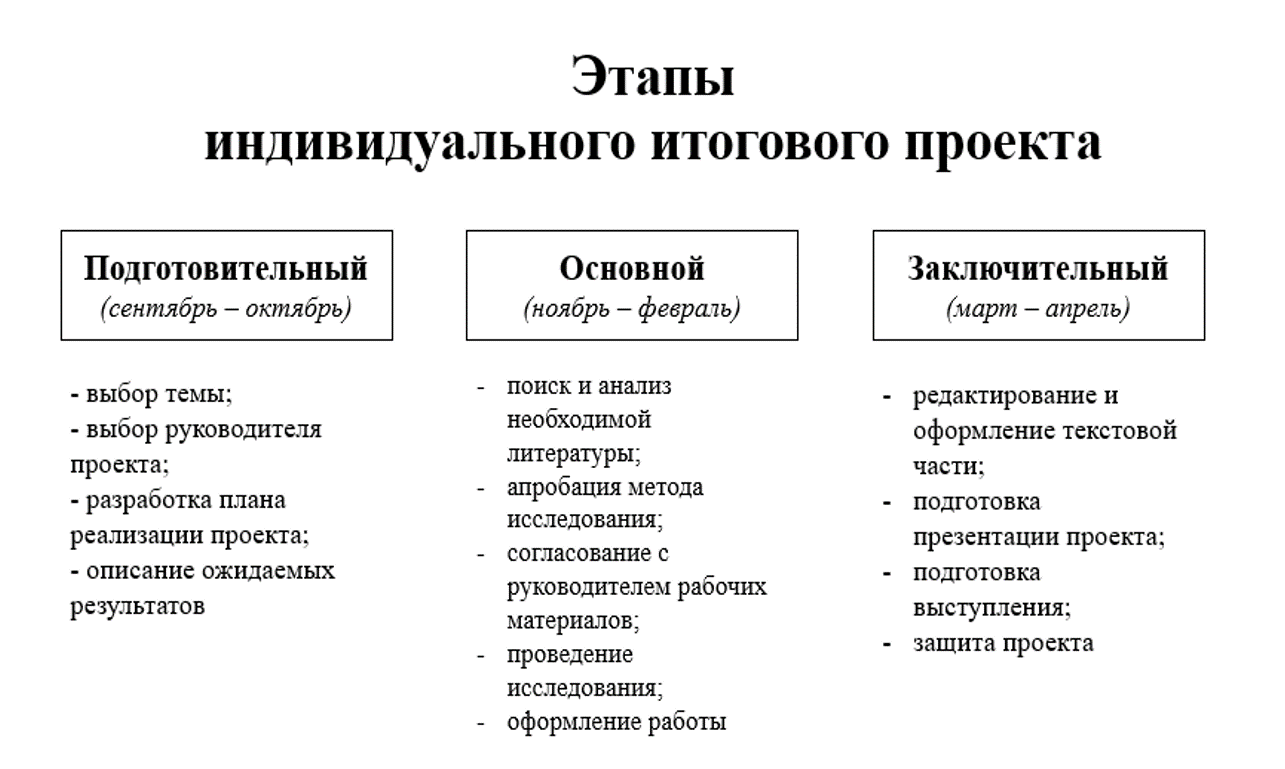 Рис. 1. Этапы индивидуального итогового проектаКритерии оценки индивидуального итогового проекта
при итоговом оценивании результатов освоения обучающимися основной образовательной программы основного общего образованияИндивидуальный проект обучающегося формирует его способность к самостоятельному обретению знаний и решению проблем, проявляющуюся в:а) умении поставить проблему;б) выбрать адекватные способы её решения, включая поиск и обработку информации;в) формулировку выводов и/или обоснование и реализацию/апробацию принятого решения;г) обоснование и создание модели, прогноза, макета, объекта, творческого решения.Данный критерий в целом включает оценку сформированности познавательных учебных действий.Сформированность предметных знаний и способов действий проявляется в умении раскрыть содержание работы, грамотно и обоснованно в соответствии с рассматриваемой проблемой/темой привлекать имеющиеся знания и способы действий.Сформированность регулятивных действий проявляется в умении самостоятельно планировать и управлять своей познавательной деятельностью во времени, задействовать ресурсные возможности для достижения целей, вести выбор конструктивных стратегий в трудных ситуациях.Сформированность коммуникативных действий проявляется в умении ясно изложить и оформить выполненную работу, представить её результаты, аргументированно ответить на вопросы членов комиссии.Вывод об уровне сформированности навыков проектной деятельности делается на основе общей оценки всех основных элементов проекта (продукта и пояснительной записки, отзыва, презентации) по каждому из четырёх названных выше критериев, то есть на основе четырёх выставленных комиссией оценок. Оценка по каждому критерию формируется как среднее арифметическое оценок каждого члена комиссии по данному критерию по законам математического округления.При этом выделяется два уровня сформированности навыков проектной деятельности: базовый и повышенный. Главное отличие выделенных уровней состоит в степени самостоятельности обучающегося в ходе выполнения проекта, поэтому выявление и фиксация в ходе защиты того, что обучающийся способен выполнять самостоятельно, а что – только с помощью руководителя проекта, являются основной задачей оценочной деятельности.Максимальная оценка по каждому критерию не должна превышать 3 баллов. При таком подходе достижение базового уровня (отметка «зачёт») соответствует получению 4 первичных баллов (по одному баллу за каждый из четырех критериев), а достижение повышенных уровней соответствует получению 8-12 баллов (отметка «зачёт).Решение о том, что проект выполнен на повышенном уровне, принимается при условии, что:1) такая оценка выставлена комиссией по каждому из трёх предъявляемых критериев, характеризующих сформированность метапредметных умений (способности к самостоятельному обретению знаний и решению проблем, сформированности регулятивных действий и сформированности коммуникативных действий). Сформированность предметных знаний и способов действий при этом может быть зафиксирована на базовом уровне;2) ни один из обязательных элементов проекта (сам продукт, пояснительная записка, отзыв руководителя или презентация) не даёт оснований для иного решения.Решение о том, что проект выполнен на базовом уровне, принимается при условии, что:1) такая оценка выставлена комиссией по каждому из предъявляемых критериев;2) продемонстрированы все обязательные элементы проекта: завершенный продукт, отвечающий исходному замыслу, список источников, положительный отзыв руководителя, презентация проекта;3) даны ответы на вопросы.Оформление документацииОтчётная документация по выполнению индивидуального итогового проекта администрации образовательной организации:Положение об индивидуальном итоговом проекте;Приказ об утверждении руководителей и тем индивидуальных итоговых проектов;Приказ о создании экспертной комиссии;оценочный лист для экспертной комиссии;Приказ об итогах выполнения обучающимися индивидуального итогового проекта;сводная итоговая  ведомость.Отчётная документация по выполнению индивидуального итогового проекта руководителя:расписание консультаций;список тем обучающихся с указанием результата и продукта, полученного в ходе работы над индивидуальным образовательным проектом, отзыв о проекте.Отчётная документация по выполнению индивидуального итогового проекта обучающегося:план работы над проектом, в котором определены этапы, формы и сроки работы, критерии результативности;текст работы, макет, паспорт проекта;презентация в программе Microsoft PowerPoint для публичного представления результатов индивидуального проекта.Приложение 1Примерные темы индивидуальных итоговых проектовРусский языкВлияние интернет-сленга на речевую культуру подростков. Ошибки в употреблении паронимов в тексте. Искусство вести беседу. Как спорить вежливо. Язык народных примет. ЛитератураДуэль в жизни и творчестве А.С. Пушкина. Книжные полки Онегина. Женские судьбы в лирике Цветаевой и Ахматовой. Русские писатели – лауреаты Нобелевской премии. Образ учителя в литературе. МатематикаТреугольник Эйлера-Бернулли.Алгоритмический подход к решению геометрических задач. Загадки арифметической прогрессии. Информация, кибернетика и математика. Использование тригонометрических формул при измерительных работах. ИсторияИтоги и уроки Второй мировой войны: демографические, политические, социальные. Наш регион в годы Первой мировой войны. Наш регион в годы Великой Российской революции и Гражданской войны. Предприятия нашего региона, созданные в годы первых пятилеток: история развития. Военная техника и вооружение накануне и в годы Второй мировой войны. ОбществознаниеГлобализация. В каком мире мы будем жить завтра? Религиозность современной молодежи: причины, распространение, перспективы. Политические партии современной России. Способы, пути предупреждения преступлений. Способы влияния на экономическое поведение собственника, работника, потребителя.ГеографияИсторико-культурные памятники нашего района. История развития моей малой родины – моего села. Мир, в котором мы живем. Мое кругосветное путешествие. Мой край заповедный. ЧерчениеСтроительный чертеж здания. Проект моего будущего дома. О чем расскажет фасад дома? Великие конструкторы России. Первые чертежи в различных отраслях жизни.ФизкультураРоль физической культуры в укреплении здоровья человека.Россия в олимпийской истории.Русские национальные виды спорта и игры народов мира.Спорт и допинг.Спорт, каким он нужен миру.ФизикаЭкологические проблемы космоса. Экспериментальное исследование физических свойств воздуха в домашних условиях.Андронный коллайдер: миф о происхождении Вселенной. Влияние электромагнитного поля компьютера на растения. Время. Эволюция приборов для измерения времени. ХимияЛауреаты Нобелевской премии в области химии. Могут ли отходы полиэтилена разрушаться микроорганизмами? Можно ли получить резину из картошки? Отчего тушь для ресниц черная? Пластмассы вчера, сегодня, завтра. БиологияГолубая кровь: миф или реальность?Гормоны – регуляторы живых организмов. Группа крови и наследственные заболевания. Изучение и расчет биологических ритмов. Взаимосвязь группы крови, характера человека и болезней. Приложение 2Наименование общеобразовательной организацииИндивидуальный итоговый проектна тему: «_______________________»                    Выполнил:                                        обучающийся __ класса         ФИО                         Руководитель:          ФИО,                      должность                                                                     ___________________Киров 2019Приложение 3ПАСПОРТ ИНДИВИДУАЛЬНОГО ИТОГОВОГО ПРОЕКТАНазвание проекта: _______________________________________________________________________________________Автор проекта:_________________________________________________________________________Руководитель_________________________________________________________________Цель проекта: _______________________________________________________________________________________________________________________________________________________________________________________________________________________________________________________Задачи проекта: _____________________________________________________________________________________________________________________________________________________________________________________________________________________________________________________________________________________________________________________________________________________________________________________________________________________________________________________________________________________________________________________________________________________________________________________________________________________________________________________________________________________________________________________________Актуальность проекта: __________________________________________________________________________________________________________________________________________________________________________________________________________________________________________________________________________________________________________________________________________________________________________________________________________________________________________________________________________________________________________________________________________________________________________________________________________________________________________________________________________________________________________________________________________________________________________________________________________________________________________________________________________________________________________________________________________________________________________________________________________________________________________________________________________________________________________________________________________________________________________________________________________________________________________________________________________________________________________________________________________________________________________________________________________________________________________________________________________________________________________________________________________________________________________________________________________________________________________________________________________________________________________Необходимые материалы,  оборудование, ресурсы: ______________________________________________________________________________________________________________________________________________________________________________________________________________________________________________________________________________________________________________Приложение 4 Лист оценки
 процесса подготовки, реализации и защиты индивидуального итогового проекта *Учебное заведение вправе самостоятельно выбрать шкалу оцениванияПриложение 5Пример оформления ссылокСсылка на книгуКазаков, С. Экономика индустриальных видов деятельности в России [Текст] / С. Казаков, В. Поздняков – М: Инфра-М, 2016. – 306 с.Ссылка на статьюКоновалов, Б.П. Анализ финансового состояния предприятия методом экспресс-анализа [Текст] / Б.П. Коновалов, А.И. Иванов // Аллея науки.— 2017.— № 13. —  С. 42–46.Ссылка на электронный ресурс:3.1. СайтЗащита персональных данных пользователей и сотрудников библиотеки [Электронный ресурс]. – Режим доступа: http://www.nbrkomi.ru. – Заглавие с экрана. – (Дата обращения: 14.04.2014).3.2. ЖурналКраснов, И. С. Методологические аспекты здорового образа жизни россиян [Электронный ресурс] / И. С. Краснов // Физическая культура: науч.-метод. журн. – 2013.— № 2. – Режим доступа: http://sportedu.ru. – (Дата обращения: 05.02.2014).Учебное изданиеОценка проектной деятельности обучающихся при итоговом оценивании результатов освоения обучающимися основной образовательной программы основного общего образованияМетодические рекомендацииРедактор М.С. ДавыдоваВерстка М.С. ДавыдовойПодписано в печать 14.01.19Формат 60×84 1/16Бумага офсетная.Усл. печ. л. 1,25КОГОАУ ДПО «ИРО Кировской области»610046, г. Киров, ул. Р. Ердякова, д. 23/2ЭтапСодержаниеработыДеятельностьобучающихсяДеятельностьпедагога (руководителя)Подготовительный этапВыбор темы, назначение руководителя проекта. Тема проекта должна быть рассмотрена на школьных методических объединениях учителей, педагогических советах. Также происходит предварительное формулированиетемы и основных целей выполнения проекта Обсуждают идею, собирают информацию, выдвигают свои формулировки тем Разъясняет смысл проектирования, участвует в обсуждении идеи, помогает формулировать тему и цели Основной этапРазработка плана реализации проекта. Предварительный анализ и корректировка рабочих материалов руководителем проекта. Намечается представление промежуточного результата проекта с планом дальнейшей работыОбучающийся совместно с педагогом разрабатывает план реализации проекта, проводит сбор и изучение необходимой литературы, ведёт отбор и анализ информации по теме проекта, производит выбор способа представления своих результатов исследования, выполняет оформление работы.Разъясняет смысл планирования, корректирует планы работы, помогает сформулировать задачи. Наблюдает за работой и косвенно руководит (корректирует действия).Заключительный этапАнализ работы после ее корректировок, оценка созданного объекта. Работа по оформлению проекта. Определение ценности выполненного проекта.Анализирует информацию, выясняют ее недостатки,  оценивают созданный собственным трудом объект. Подготовка окончательного проекта и отчета по нему.  Подготовка и представление результатов проекта. Помогает выполнить анализ, участвует в оценке созданного объекта как рядовой участник. Помогает составлять отчет, корректирует окончательный вариант отчета и выступления КритерииПоказателиВариант шкалы оценивания*Сформированность познавательных действийОбучающийся способен:правильно формулировать тему проекта в соответствии с актуальностью выявленной проблематики;обрабатывать информацию (группировка, схематизация, упрощение и символизация, визуализации);выполнять логические операции (сравнение, анализ, синтез, обобщение, классификация, установление связей, рассуждения, отнесение к известным понятиям);вести целенаправленное наблюдение, сопровождающееся выдвижением и проверкой предположений;преобразовать известное с получением нового результата, нового взгляда на известное;найти новую информацию, подтверждающую или опровергающую известное, или уточняющую границы применимости известного;найти новое применение известному;устанавливать новые связи и отношения;выдвигать и проверять новые идеи;интерпретировать и оценивать (результаты, суждения);переносить знания и способы действий на новые объекты, новые области знанияСформированность регулятивных действийОбучающийся способен:правильно определять цель своей работы и планировать ее, выбирать оптимальные средства и методы, соотносимые с поставленными целями;контролировать процесс выполнения задания и качество его выполнения;оценивать процесс и результат деятельности, соотнося результат выполнения задания:со своим пониманием учебной задачи, своим замыслом или;с предоставленными учителем или с разработанными совместно критериями оценки или;с выбранным способом выполнения задания;выявлять позитивные и негативные факторы, повлиявшие на выполнение задания;ставить для себя новые личные цели и задачи Сформированность  коммуникативных  действийОбучающийся способен:участвовать в обсуждении, диалоге в процессе защиты проекта;создавать устное высказывание и текст в соответствии с коммуникативной задачей, темой и форматом;оформить выполненную работу, представить её результаты, аргументированно отвечать на вопросыСформированность  предметных знаний и способов  действийУмение раскрывать содержание работы, в соответствии с заявленной темой